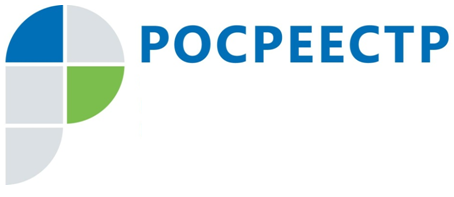 Управление Росреестра по Иркутской области: с 1 августа жители Приангарья могут получить «дальневосточный гектар» в Бурятии и ЗабайкальеУправление Росреестра по Иркутской области напоминает, что с 1 августа 2020 года жители Иркутской области могут получить бесплатно земельные участки в Республике Бурятия и Забайкальском крае. С указанной даты в Бурятии и Забайкалье начинает действовать третий этап программы «Дальневосточный гектар».Программа по предоставлению в безвозмездное пользование земельных участков на территории Дальневосточного федерального округа действует с 2016 года. В Республике Бурятия и Забайкальском крае реализация программы началась в 2019 году.Управление Росреестра по Иркутской области напоминает, что земельные участки, расположенные на территории Дальневосточного федерального округа, могут быть предоставлены любому гражданину Российской Федерации или группе лиц сроком на 5 лет. Площадь участка не может превышать 1 га на человека. Кроме того, участок должен быть свободен от прав третьих лиц и находиться в свободном обороте. Полученный «дальневосточный гектар» может быть использован под жилое строительство, фермерское хозяйство или предпринимательскую деятельность. Через 5 лет, при условии освоения земли, участок можно будет взять в аренду или получить в собственность бесплатно.Подать заявку на получение «дальневосточного гектара» жители Иркутской области могут с помощью информационной системы «На Дальний Восток», оператором которой является Росреестр.Для доступа к личному кабинету ФИС «На Дальний Восток» необходимо предварительно пройти регистрацию в Единой системе идентификации и аутентификации (ЕСИА) на Едином портале государственных и муниципальных услуг и получить подтвержденную учетную запись.По информации Управления Росреестра по Иркутской области